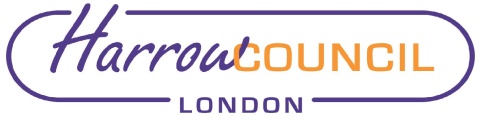 Section 2 – ReportIntroductory paragraph2.1 The Local Government Public Involvement in Health Act 2007 requires the elected Leader of the Council to notify the information set out below:name of Deputy Leader of the Council;names of Cabinet Members and their delegated authorities (ie Portfolios).2.2 The Cabinet may also appoint Portfolio Holder Assistants without any decision-making powers, to assist Cabinet Members in undertaking the full extent or part of their roles effectively. Details of appointments are set out below for approval.  A relevant generic job description is attached at Appendix 1 to fully outline the extent of their duties. It is recommended that the level of SRA payment of £2,142 pa will be effective from the date of the Cabinet meeting.Portfolio Holder AssistantsThe following Councillors are notified appointed as Portfolio Holder Assistants, without any formal decision-making powers.Options considered  NonePerformance IssuesIt is anticipated that the appointment of these roles will enhance an effective decision-making process in terms of democratic delivery and thereby deliver an improved experience for residents.Environmental ImpactNo specific environmental impacts beyond a contribution to smoother decision-making process being put in place.Risk Management ImplicationsRisk included on Directorate risk register?  NoSeparate risk register in place?  No Procurement ImplicationsNone.Legal ImplicationsThe Council's Constitution provides for the appointment of Portfolio Holder Assistants.  The role has no decision-making powers in relation to the Portfolio, whether or not the relevant Portfolio Holder is absent.  Portfolio Holder Assistants shall not participate in or vote on the scrutiny of matters within their identified remit as approved by Cabinet. Financial ImplicationsThe Portfolio Holder Assistant role attracts an SRA (Special Responsibility Allowance) of £2,142 per annum.  Only one SRA payment may be made to a Member, in addition to the Basic Allowance. The cost of the SRAs will be contained within the budget for Members’ allowancesWider resource implications (staff, accommodation, IT etc).The proposed procurement route where relevant.Equalities implications / Public Sector Equality DutyThere are no direct equalities implications.Council PrioritiesImproving the environment and addressing climate changeTackling poverty and inequalityBuilding homes and infrastructureAddressing health and social care inequalityThriving economySection 3 - Statutory Officer ClearanceStatutory Officer:  Sharon DanielsSigned on behalf of the Chief Financial OfficerDate:  19/05/21Statutory Officer:  Hugh PeartSigned by the Monitoring OfficerDate:  19/05/21Statutory Officer:  Susan DixsonSigned by the Head of Internal AuditDate:  19/05/21Mandatory ChecksWard Councillors notified:  NO, as it impacts on all Wards EqIA carried out:  NOEqIA cleared by:  N/ASection 4 - Contact Details and Background PapersContact: Elaine McEachron, Democratic and Electoral Services Manager, Email:  elaine.mceachron@harrow.gov.ukBackground Papers: Council’s Constitution Call-in waived by the Chair of Overview and Scrutiny Committee NOAPPENDIX 1Job Description   -   Portfolio Holder AssistantA Portfolio Holder Assistant (PHA) may be appointed to support a Portfolio Holder or Portfolio Holders in carrying out their duties in a variety of ways.  For example:(a)  	A PHA may be appointed to assist a Portfolio Holder in all his/her duties or to assist in a particular specific area.(b)  	A PHA may be appointed to assist several Portfolio Holders in a particular specified area which is covered by more than one Portfolio Holder.(c)  	A PHA may be appointed to assist two or more Portfolio Holders in different specified areas.On appointment, the specific duties of the PHA must be specified and will also be subject to the following general considerations. PHAs have no decision-making powers.Within their specified duties, PHAs will:1. 	Keep abreast of best national practice and new initiatives and brief the Portfolio Holder accordingly.2. 	Assist the Portfolio Holder in establishing and maintaining professional, effective and efficient working relationships with opposition groups, Chairs of Committees and with other Councillors.3. 	Undertake such responsibilities as may arise, or be required, from time to time other than decision-making. 4. 	Deputise, as required, for the Portfolio Holder within the limits or conditions set by the Portfolio Holder where this does not require direct Executive decision taking. 5. 	Assist the Portfolio Holder to manage their workload and deal with such issues or projects (whether long term or time limited) as shall be agreed with them.6. 	Develop direct, effective working contacts with Corporate Directors, Directors, Heads of Service and their staff and external partners, and assist the Portfolio Holder with maintaining effective policy and management links with them. 7. 	Act as a point of contact for the Portfolio Holder within the relevant political group. 8. 	Advise and support the Portfolio Holder on particular and ad hoc issues and opportunities arising from their own participation in Council activity and externally, and also on strategic issues. 9. 	Help to promote specific media opportunities relating to key projects, with regular feedback to the Portfolio Holder. Report for:CabinetDate of Meeting:27 May 2021Subject:Appointment of Portfolio Holder AssistantsKey Decision:NoResponsible Officer:Hugh Peart, Director of Legal and Governance Services Portfolio Holder:Councillor Graham Henson, Leader of the Council and Portfolio Holder for Strategy, Regeneration, Partnerships and Devolution Exempt:NoDecision subject to Call-in:Yes Wards affected:AllEnclosures:Appendix 1 – Job Description of PortfolioHolder AssistantSection 1 – Summary and RecommendationsThis report sets out the proposals by the Leader of the Council for named Portfolio Holder Assistants, the Wards they represent and their area of responsibility under the identified Cabinet Member.Recommendations: Cabinet is requested to approve:(i)	the appointment of the identified Portfolio Holder Assistants and responsibilities and note that these supersede previous appointments;(ii)	the payment of Special Responsibility Allowance (SRA) to the Portfolio Holder Assistants with the implementation date of 27 May 2021.Reason: (for recommendations) To enable the support to Cabinet Members in terms of information provision and management, to contribute to and ensure an effective decision-making framework as part of the democratic process.Portfolio Holder AssistantIdentified RemitResponsible Cabinet Member/PortfolioCouncillor Angella Murphy-Strachan (Edgware Ward)Corporate ParentingCouncillor Mrs Christine Robson Education and Social Services for Children and Young PeopleCouncillor Ajay Maru(Kenton West Ward)BusinessCouncillor Keith Ferry Business, Property and LeisureCouncillor Maxine Henson(Roxbourne Ward)Adult Social Care DeliveryCouncillor Simon BrownAdults and Social CareCouncillor Dan Anderson (Harrow on the Hill Ward)Customer ServicesCouncillor Sue AndersonCommunity Engagement, Accessibility & Customer Services Councillor David Perry (Marlborough Ward)Regeneration, Transport and Road SafetyCouncillor Varsha Parmar Environment and Climate ChangeCouncillor Chloe Smith(Rayners Lane Ward)CommunicationsCouncillor Graham Henson Leader of the CouncilStrategy, Regeneration, Partnerships and Devolution Councillor Sarah Butterworth(Harrow on the Hill Ward)Climate EmergencyCouncillor Varsha Parmar Environment and Climate ChangeCouncillor James Lee(Edgware Ward)Community Cohesion EastCouncillor Peymana AssadCommunity Cohesion, Crime & Enforcement Risk Description Mitigations RAG Status Portfolio Holder Assistants unable to fulfill role.Experience of members proposedOfficer supportTrainingGreenConflicts of InterestWhere conflict of interest occurs, a member would be required to declare the interest.Amber